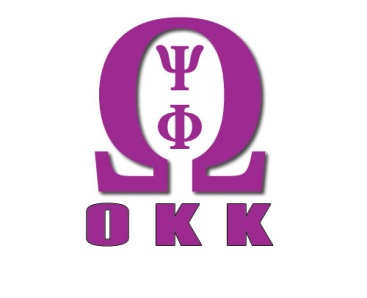 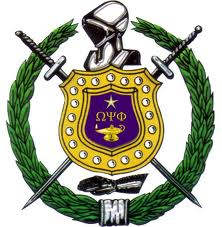 OMICRON KAPPA KAPPA 2016 TALENT HUNT APPLICATIONAddress_______________________________________________________________________City/State/Zip Code_____________________________________________________________Phone: (cell)___________________________(home)__________________________________E-mail Address________________________________Name of Contestant_____________________________________________________________Address_______________________________________________________________________City/State/Zip Code_____________________________________________________________Telephone:  (home)_____________________________________________________________E-mail Address_________________________________________________________________High School ___________________________________________________________________City/County___________________________________________________________________Age_____________   Grade______________________________________________________Parents/Guardians of Contestant Signature)_________________________________________PerformanceTitle of Presentation or Title of Composition to be performed:_______________________________________________   _____________________________			(title)					     (composer, arranger, poet, etc.)Accompanist ____________________________________Special Needs_________________________________________________________________Brief Biographical Statement. (include awards, hobbies, affiliations, future plans, etc.  Do not include information previously stated on the application. Do not add additional pages.) ________________________________________________________________________________________________________________________________________________________________________________________________________________________________________________________________________________________________________________________________________________________________________________________________________________________________________________________________________________________________________________________________________________________________________________________________________________________________________________________________________________________________________________________________________________________________________________________________________________________________________________________________________________________________________________________________________________________________________NOTE: Four copies of the sheet music must be provided to the stage manager the day of the program.  Vocalists and instrumentalists cannot be assisted by audiotape accompaniment.QUESTIONS?  Contact Gordon Person: gperson2003@gmail.com or 571-577-1781.(Check one)FORMATDESCRIPTIONINSTRUMENTALVOCALDANCEDRAMA/SPEECHART